                INTRODUCTION TO COCHRANE SYSTEMATIC REVIEWS WORKSHOP- OGBOMOSO, JULY 2019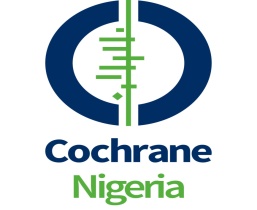 REGISTRATION FORMNote: Please email completed registration form to olabisioduwole@yahoo.co.uk and copy cochranenigeria@yahoo.co.uk with subject of the email indicated as Introduction to Cochrane systematic reviews Ogbomoso, July 2019Title:First Name:Middle name:Surname:SexSexPhone NumberPhone NumberEmail AddressEmail AddressDepartment/Institution:Department/Institution:Area of research interest:Area of research interest:Any previous training or experience on conducting systematic reviews/ meta-analysis?Any previous training or experience on conducting systematic reviews/ meta-analysis?Signature and DateSignature and Date